                           ҠАРАР                                                            	                  РЕШЕНИЕ  О внесении изменений в Правила содержания, выпаса и прогона сельскохозяйственных животных в сельском поселении Нижнеташлинский сельсовет муниципального района Шаранский район Республики БашкортостанВ соответствии со ст.72 пунктами «б», «д», ст.76 частями 2,5 Конституции Российской Федерации, Федерального закона Российской Федерации от 06.10.2003 года №131-ФЗ «Об общих принципах организации местного самоуправления в Российской Федерации», Закона Российской Федерации от 14.05.1993 года №4679-1  «О ветеринарии», Федерального закона от 30.03.1999 года №52-ФЗ «О санитарно-эпидемиологическом благополучии населения»,  Конституции Республики Башкортостан, Закона Республики Башкортостан от 27.05.1994 года №ВС-22/43 «О ветеринарии», Закона Республики Башкортостан от 30.05.2011 года №404-з «Об упорядочении выпаса и прогона сельскохозяйственных животных на территории Республики Башкортостан», Устава сельского поселения Нижнеташлинский сельсовет муниципального района Шаранский район Республики Башкортостан, и в целях упорядочения содержания, выпаса и прогона сельскохозяйственных животных в сельском поселении Нижнеташлинский сельсовет, обеспечения проведения профилактических мероприятий по предупреждению заразных и иных заболеваний животных, создания условий, исключающих повреждение и (или) уничтожение посевов, зеленых насаждений, собранного урожая, причинение вреда здоровью людей и ущерба имуществу физических и юридических лиц, предупреждения случаев кражи сельскохозяйственных животных Совет сельского поселения Нижнеташлинский сельсовет решил:1.Внести следующие изменения в Правила содержания, выпаса и прогона сельскохозяйственных животных в сельском поселении Нижнеташлинский сельсовет муниципального района Шаранский район Республики Башкортостан, утвержденные решением Совета сельского поселения Нижнеташлинский сельсовет муниципального района Шаранский район Республики Башкортостан №80 от 18.11.2011 года «Об утверждении Правила содержания, выпаса и прогона сельскохозяйственных животных в сельском поселении Нижнеташлинский  сельсовет муниципального района Шаранский район Республики Башкортостан» (далее – Правила):1.1. В абзацах 4,5,8 пункта 2.2 Главы 2 «Содержание животных» Правил слова: «специалистам в области ветеринарии» заменить словами «специалистам в области ветеринарии, являющихся уполномоченными лицами органов и организаций, входящих в систему Государственной ветеринарной службы Российской Федерации»;1.2. В абзаце 28 Главы 3 Правил слова «проступок» заменить на слова «правонарушения».1.3. В абзаце 1 Главы 5 Правил слова «владельцем животного, причинившим вред, в полном объеме» удалить. 2. Настоящее решение обнародовать в установленном порядке и разместить в сети «Интернет» на официальном сайте сельского поселения Нижнеташлинский сельсовет муниципального района Шаранский район Республики Башкортостан. 3. Контроль за исполнением данного решения возложить на постоянную комиссию Совета по  развитию предпринимательства, земельным вопросам, благоустройству и экологии.4. Настоящее решение вступает в силу со дня обнародования. Глава сельского поселения                                             Г.С.Гарифуллинас.Нижние Ташлы18.10.2019 г№ 2/23Муниципаль районыныңТубэнге Ташлы  ауыл Советыауыл биләмәһе ХакимиәтеШаран районыБашкортостан Республикаһы452645 Тубэнге-Ташлы ауылы, Жину урамы 20Тел.(347) 2-51-49,e-mail:ntashly@yandex.ruТубэнге Ташлы  ауылы, тел.(34769) 2-51-49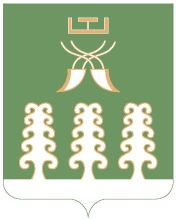 Администрация сельского поселенияНижнеташлинский  сельсоветмуниципального районаШаранский районРеспублика Башкортостан             452645 с. Нижние Ташлы ул. Победы,20Тел.(347) 2-51-49,e-mail:ntashly@yandex.ruс. Нижние Ташлы тел.(34769) 2-51-49